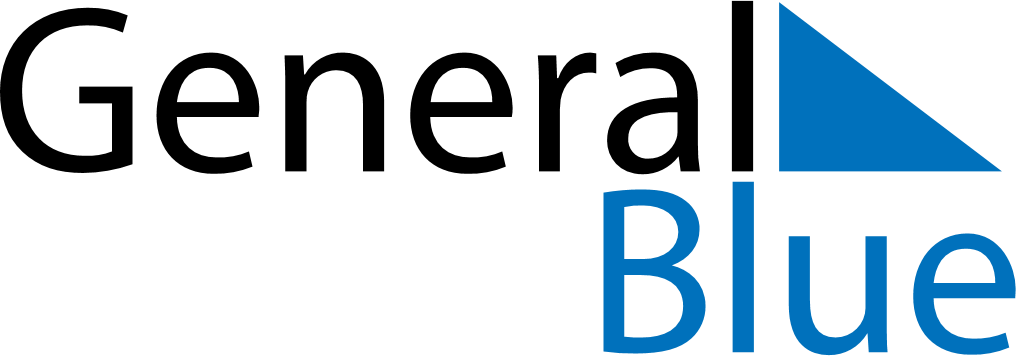 June 2019June 2019June 2019June 2019SwedenSwedenSwedenSundayMondayTuesdayWednesdayThursdayFridayFridaySaturday123456778National DayWhitsun Eve910111213141415PentecostWhit Monday1617181920212122Midsummer EveMidsummer EveMidsummer Day232425262728282930